安徽省2021年高校毕业生“三支一扶”计划招募笔试考试大纲为方便广大考生复习迎考，根据《安徽省2021年高校毕业生“三支一扶”计划招募公告》和有关规定，特制定本大纲。安徽省2021年高校毕业生“三支一扶”计划招募笔试科目包括《职业能力测试》和《综合知识》两科，全部采用闭卷考试的方式。一、职业能力测试（一）作答要求《职业能力测试》科目全部为客观性试题，考试时限90分钟，满分100分，考试题型全部为单项选择题。报考者务必携带的考试文具包括黑色字迹的钢笔或签字笔、2B铅笔和橡皮。答题前，必须用黑色字迹的钢笔或签字笔将自己的姓名和准考证号填写在试卷和答题卡上指定的位置，再用2B铅笔在答题卡指定位置上填涂准考证号。作答时，必须用2B铅笔在答题卡指定位置填涂自己选择的选项，不按规定作答或未在答题卡指定位置作答一律无效。本科目作答过程中不允许使用计算器。（二）测查内容及示例《职业能力测试》主要测查报考人员基本素质和能力要素，包括言语理解与表达、数量关系、判断推理和资料分析等部分。1.言语理解与表达主要测查报考者运用语言文字进行思考和交流、迅速准确地理解和把握文字材料内涵的能力，包括根据材料查找主要信息及重要细节；正确理解阅读材料中指定词语、语句的含义；概括归纳阅读材料的中心、主旨；判断新组成的语句与阅读材料原意是否一致；根据上下文内容合理推断阅读材料中的隐含信息；判断作者的态度、意图、倾向、目的；准确、得体地遣词用字等。    例题1：    古典农业社会中，人的乡愁和城市没有太大关系。彼时的乡愁大抵是怀才不遇的流荡，以及战争带来的      和乡土难返。而现在，大多数“乡愁感慨”是具有城市生活经历的人发出的，他们发愁的是城市“工作好不好找，房子买不买得起”等等。过去随时可以返回的家乡，正逐渐消失在城市化运动中。因此，他们对乡愁的       可能完全不是同一个方向，甚至可能是“城愁”。依次填入划横线部分最恰当的一项是：    A．民不聊生  认可             B．流离失所  认识    C．背井离乡  认同             D．饥寒交迫  认知（答案：C。从上下文的意思，及词语本身的含义，可知选项C更为贴切。)例题2：在古代，每遇战乱，手艺人都会成为战争双方争夺的对象，这是因为手艺人掌握着传统社会中最重要的技术，他们代表着当时最先进的社会生产力。如今，尽管现代科学技术取代了手工技能，成为当今时代最强大的生产力，但传统工艺完全可以借助现代科技而提升，继续服务于大众。这段文字意在说明：A．与现代科技联姻是传统工艺发展的有效途径B．任何时代，社会发展的第一要素是社会生产力C．现代科技的进步对传统手工艺产生的深远影响D．现代科技可以解决制约着生产的传统工艺难题（答案：A。从文中最后一句中，“传统工艺”借助“现代科技”得到“提升”，可以看出，与现代科技联姻可以使传统工艺得到发展。因此，A选项符合题意。)例题3：“青水碧于天，人语驿桥边。”第五届世界互联网大会在千年古镇——乌镇开幕，再次点亮“互联网之光”，人们在这里展望一个数字世界的未来。从2014年的4G到2018年的5G，要让数字世界真正造福人类，             ，只有互信，才能让虚拟的网络空间进一步凝聚起共识；只有共治，才能让互联网有原则、有规则，数字经济发展才能更强劲。 填入划横线部分最恰当的一句是：A．互信和共治互为基石B．互信和共治是根本原则C．共治是互信的未来D．互信是共治的基础（答案：B。后文的并列句式“只有互信……只有共治”，强调了“互信”“共治”的重要意义，同时也限定了横线中也需要填入一个并列结构，故C、D首先排除。A项只是简单陈述要发挥二者作用，与后文的强烈语义不匹配。相比之下，B项最优。)例题4：①这种工匠精神是儒家伦理在工匠活动中的具体化，其技艺修炼和运用，信奉“修身正己”的做人准则和“经世致用”的利民情怀，以达到“德艺兼修”“尚巧达善”的至高境界。②我国古代工匠精神就是“崇德”与“尚技”，并最终走向“道技合一”。③我国古代教育思想家认为，教师职业与工匠精神是相连相通的。④韩愈在其《进学解》中也表达了同样的思想。⑤中国和西方国家都有着源远流长的工匠文化和工匠精神，荟萃着古代劳动人民的精神品格和智慧力量。⑥《礼记・学记》将工匠的经验传承与教师的教学进行类比，并将工匠的技艺传承之道作为教师学习的榜样。将以上6个句子重新排序，语序正确的一项是：A.⑤⑥④②③①B.③⑤②⑥④① C.⑤②①③⑥④D.⑥④②①③⑤（答案：C。根据每个句子的内容和语言逻辑顺序可以判断正确排序为答案C。)2.数量关系主要测查报考者理解、把握事物间量化关系和解决数量关系问题的能力，主要涉及数据关系的分析、推理、判断、运算等。常见的题型有：数字推理、数学运算等。数字推理。每道题给出一个数列，但其中缺少一项，要求报考者仔细观察这个数列各数字之间的关系，找出其中的排列规律，然后从四个供选择的答案中选出最合适、最合理的一个来填补空缺项，使之符合原数列的排列规律。例题：1   6   18   40   75   126   （  ）A．144       B. 156        C. 178       D. 196（答案：D。给出的前6项是由等差数列：1，2，3，4，5，6和二阶等差数列：1，3，6，10，15，21对应项相乘而得。依此规律，括号中的数应为7×28=196。故正确答案为D。）数学运算。每道题给出一个算术式子或者表达数量关系的一段文字，要求报考者熟练运用加、减、乘、除等基本运算法则，并利用其他基本数学知识，准确迅速地计算或推出结果。例题：半径为4cm的圆柱形容器内盛了一部分水。将三个半径为4cm的小球依次放入后，水面恰好淹没最上面的小球（水无溢出）。则小球放入之前，容器中水面高度为：A．2cm      B．4cm      C．6cm       D．8cm（答案：D。设所求高度为h，则依题意，有    , 求得：。故容器中水面高度为8cm。）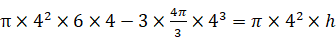 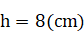 3.判断推理主要测查报考者对各种事物关系的分析推理能力，涉及对常识、图形、语词概念、事物关系和文字材料的理解、比较、组合、演绎和归纳等。常见的题型有：常识判断、图形推理、定义判断、类比推理、逻辑判断等。常识判断。每道题均有四个选项，要求报考者根据题意作出最合适的判断。例题：下列教育家与其代表作对应不正确的是：A．韩愈——《师说》	B．颜元——《存学篇》C．孟子——《劝学篇》	D．陶行知——《教学做合一》（答案：C。仔细考察四个选项，你可以依据有关历史和文学常识，判断出A、B、D三个选项与题意不符，故正确答案为C。）图形推理。每道题给出一套或两套图形，要求报考者通过观察分析找出图形排列的规律，选出符合规律的一项。    例题：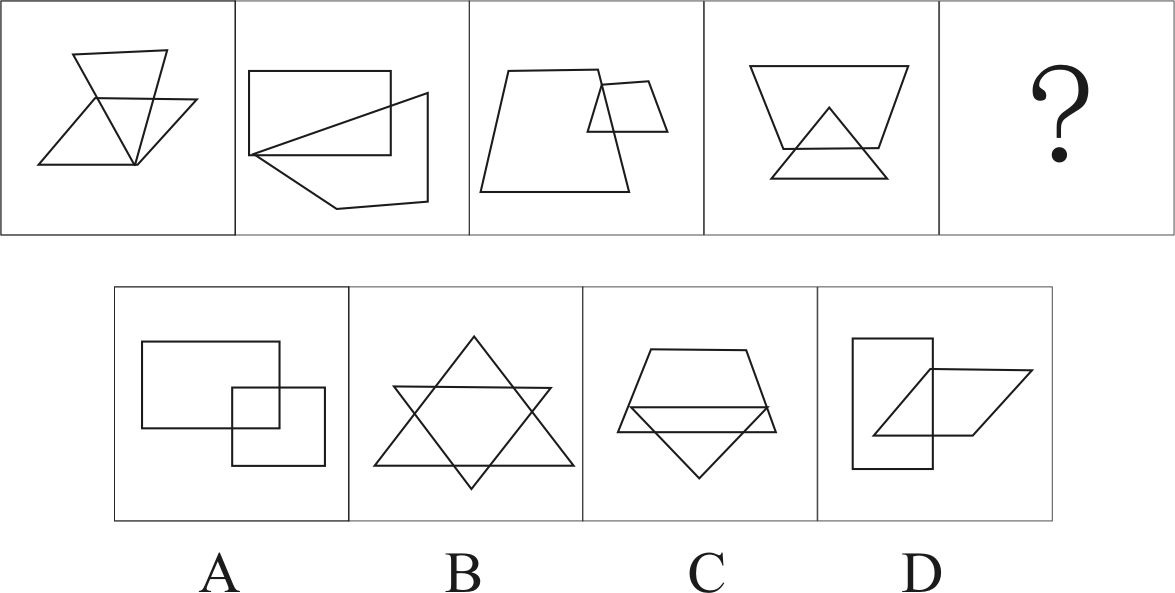 （答案：D。题干中前四个图呈现出的规律是：公共部分是三角形。依据这一规律，正确答案应为D。）定义判断。每道题先给出一个概念的定义，然后分别列出四种情况，要求报考者严格依据定义选出一个最符合或最不符合该定义的答案。例题：共享经济指借助网络第三方平台，基于闲置资源使用权的暂时性转移，实现生产要素的社会化，提高存量资产的使用效率以创造更多价值，促进社会经济的可持续发展。根据上述定义，下列经济活动不属于共享经济的是：A．王某从某网络平台订车去飞机场，方便快捷B．李某从某网络平台贷款炒股，获得了预期收益C．张某从某网络平台购买外卖美食，在家享受美味D．马某旅行前从某网络平台预订民宿，抵达后入住（答案：B。根据题干所给定义，正确答案为B。）类比推理。给出一组相关的词，要求报考者通过观察分析，在备选答案中找出一组与之在逻辑关系上最为贴近或相似的词。例题：螺丝：螺帽A．水杯：暖瓶	B．线：纽扣C．插头：插座	D．筷：碗（答案：C。螺丝和螺帽是一组必须配套使用的东西，选项C中插头与插座的关系与螺丝与螺帽的关系一样。）逻辑判断。每道题给出一段陈述，这段陈述被假设是正确的，不容置疑的。要求报考者根据这段陈述，运用一定的逻辑推论，选择一个最恰当的答案。例题：在一次考古发掘中，考古人员在一座唐代古墓中发现多片先秦时期的夔（音kuí）文陶片。对此，专家解释说，由于雨水冲刷等原因，这些先秦时期的陶片后来被冲至唐代的墓穴中。以下哪项如果为真，最能质疑上述专家的观点？A．在这座唐代古墓中还发现多件西汉时期的文物B．这座唐代古墓保存完好，没有漏水、毁塌迹象C．并非只有先秦时期才使用夔文，唐代文人以书写夔文为能事D．唐代的墓葬风俗是将墓主生前喜爱的物品随同墓主一同下葬（答案：B。该选项中“古墓保存完好，没有漏水、毁塌迹象”从根本上排除了“雨水冲刷”的可能性，最能质疑专家的观点。）4.资料分析主要测查报考者对各种形式的文字、图表等资料的综合理解与分析加工能力，这部分内容通常由统计性的图表、数字及文字材料构成。针对一段资料，一般有5个问题，报考者需要根据资料所提供的信息进行分析、比较、计算和判断处理，从四个备选答案中选出符合题意的答案。例题：根据以下资料回答问题：2017年5月我国银行业金融机构资产负债表情况（境内）注：1．农村金融机构包括农村商业银行、农村合作银行、农村信用社和新型农村金融机构。2．其他类金融机构包括政策性银行及国家开发银行、民营银行、外资银行、非银行金融机构、资产管理公司和邮政储蓄银行。3．净资产额等于总资产额减去总负债额。2017年5月，股份制商业银行总资产占银行业金融机构的比重与上年相比约：A．增加了2个百分点	B．减少了2个百分点C．增加了0.2个百分点	D．减少了0.2个百分点（答案：D）二、综合知识（一）作答要求《综合知识》科目包括客观性试题和主观性试题，考试时限120分钟，满分100分。报考者务必携带的考试文具包括黑色字迹的钢笔或签字笔、2B铅笔和橡皮。答题前，必须用黑色字迹的钢笔或签字笔将自己的姓名和准考证号填写在试卷和答题卡上指定的位置，再用2B铅笔在答题卡指定位置上填涂准考证号。作答时，客观题部分必须用2B铅笔在答题卡上指定位置填涂自己选择的选项；主观题部分必须用黑色字迹的钢笔或签字笔在答题卡指定区域内作答。不按要求作答一律无效。本科目作答过程中不得使用涂改液、胶带纸。（二）考试内容主要测查考生的基本素质、开展“三支一扶”工作应具备的相关知识和能力，主要内容包括政治理论、农业农村工作知识、时事政治与常识、公文处理和写作能力等。1.政治理论熟悉并掌握马克思列宁主义、毛泽东思想、邓小平理论、“三个代表”重要思想、科学发展观和习近平新时代中国特色社会主义思想的基本原理和内涵。重点是习近平新时代中国特色社会主义思想，主要包含其重大意义、科学体系、丰富内涵、精神实质和实践要求等。了解中国共产党的发展历史。2.农业农村工作知识（1）“三农”工作理论。掌握习近平总书记关于“三农”工作的重要论述。熟悉党的农村工作原则、领导体制、主要任务、队伍建设和保障措施。掌握实施乡村振兴战略的重大意义、总目标、总方针、总要求和制度保障。（2）巩固拓展脱贫攻坚成果。了解过渡期，掌握“四个不摘”要求。熟悉防止返贫的政策措施，掌握农村低收入人口帮扶政策。了解实现巩固拓展脱贫攻坚成果同乡村振兴有效衔接的重点工作。（3）加快农业现代化。了解粮食安全战略，掌握解决种子和耕地两个要害问题的举措。了解农产品加工业“五个一批”工程、长三角绿色农产品生产加工供应基地建设“158”行动计划主要内容。熟悉农业供给侧结构性改革、农业绿色发展、农村新产业新业态、农村一二三产业融合发展相关知识。掌握培育新型农业经营主体和职业农民的政策措施。（4）实施乡村建设行动。把握乡村建设规划的要求。了解加强乡村公共基础设施建设的主要内容和重点工程。掌握实施农村人居环境整治提升五年行动的目标任务。了解促进农村消费的政策措施。（5）提升农村基本公共服务水平。掌握提高农村教育质量的主要内容。掌握推进健康乡村建设的主要措施。了解统一的城乡居民基本养老保险制度、提供平等就业服务等政策措施。了解改善乡村公共文化服务的部署要求。（6）推进城乡融合发展。了解建立健全城乡融合发展体制机制的“三步走”目标要求。掌握建立健全城乡融合发展体制机制的主要内容。把握城乡融合发展的重要切入点。掌握加快县域内城乡融合发展的工作举措。（7）深化农村改革。了解农村改革的主要历程。掌握深化农村改革的主线和底线。把握农村基本经营制度、农村承包地“三权分置”制度的主要内容。了解农村宅基地制度改革政策。掌握农村集体产权制度改革、农村“三变”改革、发展新型农村集体经济的内涵和联系。（8）改进乡村治理。掌握现代乡村社会治理体制和乡村治理体系的内涵。了解加强和改进乡村治理的主要任务。了解农村党建工作知识，掌握加强农村基层党组织建设的重点工作。熟悉村民自治实践。掌握法治乡村建设、平安乡村建设的主要内容。（9）加强农村精神文明建设。掌握社会主义核心价值观的基本内容，了解农村思想道德建设的主要任务。熟悉群众性精神文明创建活动。了解农耕文化的重要作用，熟悉传承发展提升农村优秀传统文化的重点工作。了解农村不良风气的表现形式，掌握推进农村移风易俗的主要做法。3.时事政治与常识主要考察考生对重大时事和重要常识的了解和熟悉程度。具体包括2020年1月1日以来发生的重大事件，以及政治、经济、文化、科技、管理、人文等方面常识。4.公文处理和写作能力公文处理主要测查考生公文处理能力，能够了解公文的概念、特点、种类、格式、行文关系和行文规则，以及发文、收文程序等，能够按照作答要求草拟常见公文。写作主要测查考生的理解分析能力和文字表达能力，考生应具有一定的文字阅读理解能力，能够根据给定资料，按照要求撰写文章。金融机构总资产总资产总负债总负债金融机构金额（亿元）同比增速（%）金额（亿元）同比增速（%）银行业金融机构232893412.5214718712.6其中：大型商业银行8393299.77705219.8股份制商业银行43115011.540292211.5城市商业银行29306319.727381220农村金融机构31451912.329176612.1其他类金融机构45087314.840816614.8